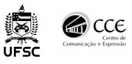 Universidade Federal de Santa CatarinaCentro de Comunicação e ExpressãoDepartamento de Expressão GráficaCurso de DesignPROGRAMA DE DISCIPLINACódigo Disciplina EGR7148Experimentos em DesignH/A CréditosCréditos TeóricosCréditos Práticos72422Pré-requisito EquivalênciaOfertada ao(s) Curso(s) Módulo introdutório---DesignEmentaProjeto de utensílio a ser definido, obedecendo a metodologia adequada. Briefing, problematização, pesquisas, geração de alternativas, viabilidade técnica e tecnológica, prototipagem, apresentação e avaliação do projeto.Objetivos da disciplinaDesenvolver projetos, utilizando de processos conscientes e aplicando uma sistemática lógica. Correlacionar às informações teóricas com a prática de projetos, possibilitando a aquisição de experiência e a aproximação da realidade de mercado.Conteúdo ProgramáticoAplicação de métodos e ferramentas em projetos aplicados (utensílio)BibliografiaBONSIEPE, Gui. Metodologia de projetos. Editora CNPQ, 1991. BÜRDEK, BERNHARD. Diseño. Editorial Gustavo Gili, Barcelona, 1994 CROSS, Nigel. Métodos de diseño. Mexico: Limusa, 1999 MUNARI, BRUNO. Design e Comunicação Visual. São Paulo: Ed. Martin Fontes, 2006.